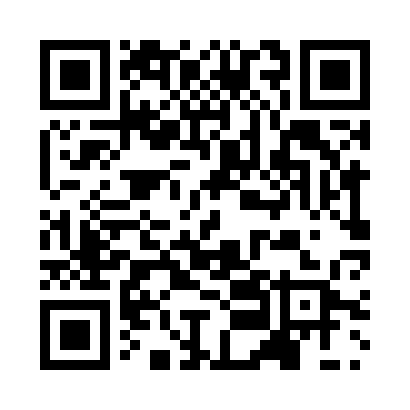 Prayer times for Aublain, BelgiumWed 1 May 2024 - Fri 31 May 2024High Latitude Method: Angle Based RulePrayer Calculation Method: Muslim World LeagueAsar Calculation Method: ShafiPrayer times provided by https://www.salahtimes.comDateDayFajrSunriseDhuhrAsrMaghribIsha1Wed3:586:181:395:419:0211:122Thu3:546:161:395:429:0311:153Fri3:516:141:395:429:0511:184Sat3:486:131:395:439:0611:215Sun3:456:111:395:439:0811:236Mon3:426:091:395:449:0911:267Tue3:386:081:395:459:1111:298Wed3:356:061:395:459:1211:329Thu3:326:041:395:469:1411:3510Fri3:286:031:395:469:1511:3811Sat3:256:011:395:479:1711:4112Sun3:236:001:395:479:1811:4413Mon3:235:581:395:489:2011:4714Tue3:225:571:395:499:2111:4715Wed3:225:561:395:499:2311:4816Thu3:215:541:395:509:2411:4917Fri3:215:531:395:509:2511:4918Sat3:205:521:395:519:2711:5019Sun3:205:501:395:519:2811:5020Mon3:195:491:395:529:2911:5121Tue3:195:481:395:529:3111:5222Wed3:185:471:395:539:3211:5223Thu3:185:461:395:539:3311:5324Fri3:185:451:395:549:3411:5325Sat3:175:441:395:549:3611:5426Sun3:175:431:395:559:3711:5427Mon3:175:421:405:559:3811:5528Tue3:165:411:405:569:3911:5629Wed3:165:401:405:569:4011:5630Thu3:165:391:405:579:4111:5731Fri3:165:381:405:579:4211:57